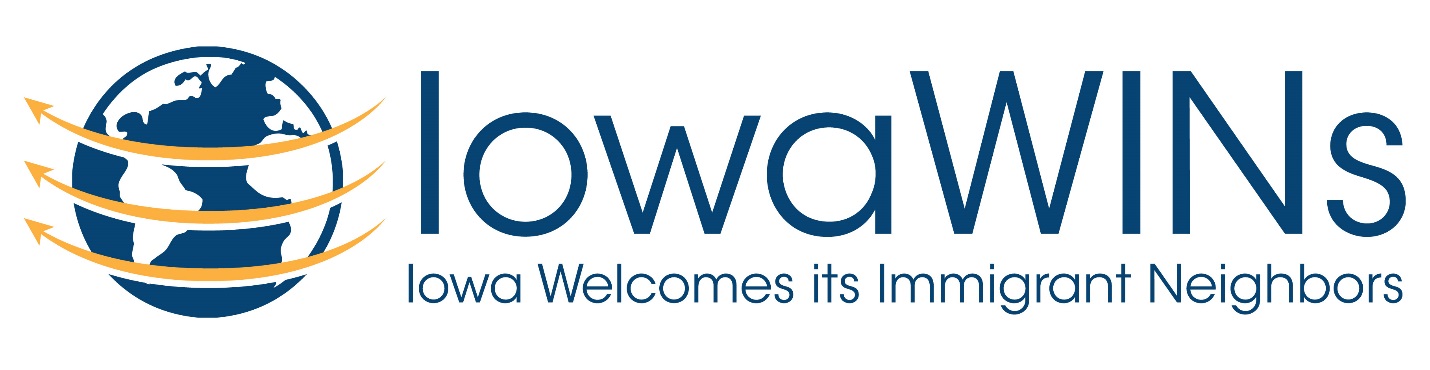 Iowa WINS (Iowa Welcomes Immigrant Neighbors)Refugee and Immigrant Assistance CommissionThursday, 11/1 at 6:30 PMFirst Presbyterian Church902 S. Walnut StMt. Pleasant, IA 52641OUR VISION:That the greater Mount Pleasant community would be an inclusive and hospitable community that welcomes people from across the world looking for a new home.In order to achieve that vision, the MISSION OF IowaWINs is to:Identify the issues that newcomers face here, to provide solutions and help integrate them with the community at large.Build relationships among the diverse members of our community.Build and maintain the infrastructures and sustainable programs that improve opportunity and services now and for future generations of immigrants.Provide educational and cultural outlets to the community to learn more about the people (and their needs) who come to Mount Pleasant.  MinutesIn attendance:  Annalisa Miller, Bob Mueller, Cathryn Layer, Janet Cermak,  Jeff Fager,  Joanne McCabe, Johanna Crawford, Julieta Reza Silvestre, Lea Bradley, Jane Martin, Lois Crane, Lori Davis, Lynn Ellsworth, Maria Mellado, Mike Riepe,  Pat Richenberger, Father Paul Connolly, Roger Farmer, Sam Riepe, Tammy Shull, Tom Ellsworth, Pastor Trey Hegar, Yesica Reza.  My apologies if you were in attendance and I missed including you.Introductions Statement from July 2016 IowaWINs Meeting – Tammy was sorting through old IowaWINs files and found an interesting item she included on the July 2016 agenda that seems so true about the experience of the IowaWINs organization:I recently read Possible:  A Blueprint for Changing How We Change the World.  The World Relief Organization provided our group with a copy of the book by Stephan Bauman.  I found it very inspirational and I certainly need that inspiration with all the violence that we are seeing in the US and across the world.  I am very thankful that our group formed from a mutual sense of wanting to welcome strangers and develop relationships to serve both locally and internationally.From Possible:  Change starts with real people.  People like you who dare to think differently, who risk, who care; people like you who bring the possibility of collision to a community oppressed by accusation, caged in faulty beliefs, or steeped in an unjust value system.  Such actions can spark a movement, one that can be sustained through networks and institutions . . . when they meet people like themselves – call them “imaginal” people – something happens.  They cluster together, forming friendly little groups, resonating at similar frequencies, believing against all odds in the possibility of good no matter what the cost.  They hold on to their bold vision until something new is birthed.  If this is you, don’t give up.  Short lived impact is easy.  It feels good for a season but last only for a while.  Tackling the heart of change, at its root level, restructures how we see ourselves, others and the world.  And sparking that change through extraordinary deeds, those beautiful collisions, can become the first shout of Something New.Update on status of immigrant men detained by ICE and their families3 men are still detained due to prior deportation charges1 is scheduled for sentencing at 4 PM on 11/7 in Davenport1 is scheduled for a status conference on 1/10/20191 is determining whether to proceed with an appeal processFamily supportLynn Ellsworth reminded the group that there were several volunteers who were interested in working as support people for the families but were English only speakers.  We should consider how we might match them with families to provide further support and relationship building.Fresh fruits and vegetables:  Lori reported that there was much interest in the fresh potatoes and onions received recently from Catholic Charities and TeamCan out of the Quad Cities.  She is looking for more options to have fresh fruits and vegetables with longer shelf lives in the Pantry.Christmas baskets:  Lori is working with a pastor at JustChurch in Iowa City on Christmas Gift Baskets for the immigrant families.  Keeping with the earlier item, she is encouraging gifts of apples and oranges for the gift baskets along with other needed items.Winter clothing: We are taking donations of winter clothing for boys’ and girls’ sizes 4T-XL youth.  Gift cards or cash will work too!  If possible, please deliver during pantry hours of:Mondays from 9 to 12 NoonTuesdays from 5 to 6Financial Oversight and Fundraising – Update on funds raisedOctober 26th fundraising luncheon in Fairfield – big success with about 240 people attending and $2,567 raised at the event with additional dollars through online giving due to the publicity around the event.October 26th fundraising event in Davenport – another big success with about $4,000 raised in cash, plus pantry donations and 20+ winter coats.Enhance Henry County grant submitted on 10/30/2018.  Decisions will be made in December about which grants are funded and for what amount.IowaWINs Auction on November 8th at First Presbyterian Church starting at 6 PM100+ items/services donatedThanks to Jerry’s Restaurant for donating pizza for the event – free will offeringPlease encourage friends and family to attend.Governmental contact/Updates to Google DriveMeeting with local officials on 9/28 (Notes on Google Drive)Bob Mueller described the meeting with the Mt. Pleasant city officials and police as a good dialogue and a start to developing improved understanding of the issues of the immigrants in Mt. Pleasant.  Notes of the meeting are on the Google Drive.Events and event planningFairfield International Events – Annalisa shared information about the September events in Fairfield where we were able to introduce IowaWINs to that community.International Day of Peace Symposium, Friday, 9/21Bob Mueller is moderated a panel discussion on immigrationIowaWINs and LULAC information tables – Annalisa and Bob staffed for IowaWINs and David Suarez staffed for LULACInternational Festival, Saturday, 9/22IowaWINs and LULAC staffed information tables – Jane Martin, Annalisa and Tammy staffed for IowaWINS; David Suarez staffing for LULACSam Riepe - West Union Mennonite on October 7 – Sam gave a report of his experience in talking with this group.  Roger Farmer had recommended IowaWINs to this church as they are considering what response they should have in their community.  Discussed the difficulties of legal immigration and the difference in pursuing legal status for highly educated people versus hourly workers.Pastor Trey, Julieta and Tammy were part of a University of Iowa Panel Discussion moderated by Nicole Novak on the ICE raids on Monday, 10/22 along with Natalia from Eastern Iowa Community Bond project and Dan Vondra, immigration attorney representing many of the Mt. Pleasant men. Pastor Trey reported that it was in part a reunion with the people who were so important after the ICE Raid.  Julieta reported that she was moved to tell her story to this group that included many UI students and her hope that her children might be UI students in the future.Tammy Shull spoke to the Burlington chapter of the DAR (Daughters of the American Revolution) about immigration on 10/25.  Very sympathetic group who remembered that Hispanic workers have long been a part of the community in SE Iowa.Pastor Trey is talking with the Quad Cities Unitarian Church on 11/3Tammy will be talking with the local Knights of Columbus on 11/6.Victor Reza, Julieta's brother, would like to do a Posada (Christmas tradition) at the church to get the immigrant community together and to say thank you to Iowa WINs. He met with Pastor Trey, Sarah, and Lynn and we decided to support him. It will be Sunday, Dec. 23 at 4:00 at the church.The Catholic Church is also planning at Posada for December 19th at 6:30 PM.  Having two Posadas is in keeping with the Posada tradition which shows Mary and Joseph seeking a place at the inns and being turned away.  It frequently is done on different nights during the Advent season.Media/Social MediaCatholic Messenger article – Visit with families on October 18 at the Catholic Church.  Maria Mellado was an interpreter.  Julieta encouraged families to attend.  Father Paul reported that it was a front page story in the Catholic Messenger today and included an editorial describing the necessity of immigration reform and the importance of supporting the immigrant families through this long legal process.Dutch Public Broadcasting – Sunday 10/21 and 10/22 – Pastor Trey reported on the interest of this Netherlands news source based out of Washington, DC and their interest in reporting the impact of immigration issues in real communities, like Mt. Pleasant.  Bloomberg News – Pastor Trey reported that Bloomberg News is continuing to prepare a news story and has been in Guatemala to interview the parents of Walfred who was left with no family in Iowa after his father was deported.  Walfred is in high school and living with a church member while his status is adjusted for permanent residency.Julieta was recognized at the Dream Iowa Banquet in Des Moines on 10/27 receiving an award for an Immigrant Leader award.  She was honored to be recognized and she is so deserving.  Pastor Trey and Tammy wrote letters of support.  She was nominated by an ISU doctoral student who heard Julieta speak at the University of Iowa Immigration forum earlier this year. We have had some great media coverage in advance of the 10/26 Fairfield and Davenport fundraisers:KYOU Fox News Report  https://drive.google.com/file/d/1sNINOKZYaUdgWsXfiYb6jHC74I3tugkO/viewQuad City Times http://qctimes.com/news/local/article_e8f17f75-049f-551f-9435-6de56ff661be.htmlRevised list of new posts to Google Drive: https://drive.google.com/file/d/1s4-fNqgl-lEx-3s_4Js99B5vwYINjF43/viewPosted	                 Title10/30/2108   	Politicizing Immigration Wears Thin in Iowa10/24/2018		AUCTION Flyer	10/23/2018		Unions Can Protect Workers From Deportation. This Coalition of                         3.5 Million Is Showing How10/16/2018		Meeting with Local Officials10/16/2018		We Stopped ICE From Getting an Extra Billion; Now Let?s Defund It Totally10/14/2018		The only lawyer in town - a lonesome figure stands up for immigrant10/09/2018		DEVIN NUNES’S FAMILY FARM IS HIDING A POLITICALLY EXPLOSIVE SECRET10/03/2018		Stymied By Waits To Seek Asylum Legally, Some Immigrants Crossed Illegally, A New Government Report Finds 10/01/2018		Immigrants could be required to show credit scores if they want to stay in the U.S.10/01/2018		ICE Is Giving More Local [Police] the Powers of Immigration Agents. It?s Been a Disaster10/01/2018		Migrant  Children Moved Under  Cover of  Darkness to a Texas Tent City10/01/2018		Thousands Could Be Deported As Government Targets Asylum Mills' Clients09/26/2018		Trump?s Latest Assault on Immigrants Shreds a Half-Century of Reform09/26/2018		CLIN draft Public charge rule released09/22/2018		New Senate Bill Would Allow Indefinite Detention of Migrant Families09/22/2018		ICE arrested undocumented immigrants who came forward to take in undocumented children09/20/2018		Keep ICE Out of Iowa toolkit09/18/2018		Grassley letter of September 18, 201809/17/2018		Iowa WINS Workbook09/16/2018		Seeking asylum in the U.S. under Trump09/13/2018		As many as 1,000 parents separated from their children are getting a second chance to stay in the US09/12/2018		COMMUNITY SAFETY AND SECURITY ACT OF 2018 -- HR 669109/11/2018		By the Numbers: Manipulation of the Appropriations Process (DHS/ICE)09/08/2018		How Much Funding Does ICE Get? Trump Wants To Bump It Up By Nearly $1 Billion09/08/2018		ICE FY18 Budget09/04/2018		Candidate Immigration Question Guide09/04/2018		How does SF 481 affect Iowans09/04/2018		Immigration in small-town Iowa: One church reaches out to the community09/01/2018		Social Justice Resource Center September NewsletterTwo new videos from KYOU Fox in Videos folderNext meeting dates are:Leadership Meeting, Wednesday, 11/14 at 7:15 PMDecember IowaWINs Meeting Date – to be determinedThanks,Tammy Shulltammyshull@windstream.netTammy ShullIowa WINs (Iowa Welcomes Immigrant Neighbors)A Commission of the First Presbyterian Church of Mt. Pleasant902 S. WalnutMt. Pleasant, IA 52641(319) 986-5173 Home(319) 750-0439 Cellhttps://www.facebook.com/IowaWINs/http://www.firstpresbyonline.org/iowawins.htmltammyshull@windstream.net